บันทึกข้อความ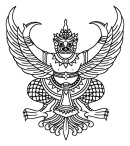 ส่วนราชการ คณะบริหารธุรกิจและเทคโนโลยีสารสนเทศ เขตพื้นที่จักรพงษภูวนารถ โทร. 818	ที่                                                                                    วันที่     มกราคม   2567	                             เรื่อง  รายงานความต้องการใช้............................................						 	                                                                              เรียน  คณบดีคณะบริหารธุรกิจและเทคโนโลยีสารสนเทศ         ด้วยคณะบริหารธุรกิจและเทคโนโลยีสารสนเทศ มีความประสงค์จะใช้.............................              ตามรายละเอียดดังแนบ เพื่อใช้ประกอบการเรียนการสอนในรายวิชา..................................... เป็นจำนวนเงินทั้งสิ้น.......................บาท (..................)    และขอแต่งตั้งคณะกรรมการ ดังต่อไปนี้		1.  .............................................................			ประธานกรรมการ                                                           ๒.  .............................................................			กรรมการ๓.  .............................................................   		กรรมการและเลขานุการ                          และต้องการใช้พัสดุดังกล่าวภายในวันที่             เดือน มกราคม  พ.ศ.   2567               จึงเรียนมาเพื่อโปรดพิจารณาอนุมัติ และขอให้งานพัสดุ ดำเนินการจัดซื้อ / จัดจ้างพัสดุดังกล่าว                                                                            ลงชื่อ..........................................ผู้ขอใช้พัสดุ             		                                        (......................................................)                                                           ตำแหน่ง............................................ลงชื่อ                                      .                                                       (นางสาวฉันท์ชนก  กิ่มแก้ว)                                 รักษาราชการแทนหัวหน้าสำนักงานคณบดีคณะบริหารธุรกิจฯลงชื่อ                                      .(นางสาวสุภาวดี   มีนาภา)รองคณบดีฝ่ายบริหารและแผน                                        อนุมัติเบิกจ่ายตามระเบียบ      ไม่อนุมัติ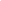 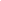 ลงชื่อ                                      .                                                    (นางสาวละอองศรี   เหนี่ยงแจ่ม)		               คณบดีคณะบริหารธุรกิจและเทคโนโลยีสารสนเทศ............/............/..........              